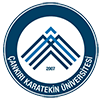 TÜRKİYE CUMHURİYETİ		ÇANKIRI KARATEKİN ÜNİVERSİTESİ	   MESLEK YÜKSEKOKULU MÜDÜRLÜĞÜ’NE        Aşağıda belirttiğim mazeretim nedeniyle kayıt dondurmak istiyorum.         Gereğinin yapılmasını saygı ile arz ederim.Çankırı Karatekin Üniversitesi Ön lisans Ve Lisans Eğitim Öğretim Yönetmeliği  Madde 21 – (1) Mazereti nedeniyle öğrenimine devam edemeyecek durumda olan öğrenciler, ilgili yarıyılın/yılın en geç üçüncü haftası içinde ilgili akademik birime başvurdukları takdirde, ilgili yönetim kurulu kararıyla kayıtları dondurabilir. Kayıt dondurma bir yarıyıldan az dört yarıyıldan/iki yıldan çok olamaz. Sağlık nedeni ile yapılacak kayıt dondurma işlemleri bu sürelerin dışındadır. Öğrenci, kayıt dondurduğu yarıyılda öğrenimine devam edemez ve sınavlara giremez. Kayıt donduran öğrencinin azami öğrenim süresi kayıt dondurma süresi kadar uzatılır.             .......  /.......  / 20…..                İmza             .......  /.......  / 20…..                İmzaÖĞRENCİ KİMLİK VE İLETİŞİM BİLGİLERİÖĞRENCİ KİMLİK VE İLETİŞİM BİLGİLERİÖĞRENCİ KİMLİK VE İLETİŞİM BİLGİLERİÖĞRENCİ KİMLİK VE İLETİŞİM BİLGİLERİÖĞRENCİ KİMLİK VE İLETİŞİM BİLGİLERİÖĞRENCİ KİMLİK VE İLETİŞİM BİLGİLERİÖĞRENCİ KİMLİK VE İLETİŞİM BİLGİLERİÖĞRENCİ KİMLİK VE İLETİŞİM BİLGİLERİÖĞRENCİ KİMLİK VE İLETİŞİM BİLGİLERİAdı ve SoyadıAdı ve SoyadıAdı ve SoyadıAdı ve SoyadıAdı ve SoyadıÖğrenci NoÖğrenci NoÖğrenci NoÖğrenci NoÖğrenci NoBölümüBölümüBölümüBölümüBölümüProgramıProgramıProgramıProgramıProgramıTelefon NoTelefon NoTelefon NoTelefon NoTelefon NoKAYIT DONDURMA MAZERETİKAYIT DONDURMA MAZERETİKAYIT DONDURMA MAZERETİKAYIT DONDURMA MAZERETİKAYIT DONDURMA MAZERETİKAYIT DONDURMA MAZERETİKAYIT DONDURMA MAZERETİSAĞLIKNEDENİTABİ AFETLERNEDENİEKONOMİKNEDENLERMAHKÛMİYETNEDENİASKERLİKNEDENİTUTUKLULUKNEDENİDİĞERKAYIT DONDURMA SÜRESİ VE DÖNEMİKAYIT DONDURMA SÜRESİ VE DÖNEMİKAYIT DONDURMA SÜRESİ VE DÖNEMİKAYIT DONDURMA SÜRESİ VE DÖNEMİKAYIT DONDURMA SÜRESİ VE DÖNEMİKAYIT DONDURMA SÜRESİ VE DÖNEMİKAYIT DONDURMA SÜRESİ VE DÖNEMİKAYIT DONDURMA SÜRESİ VE DÖNEMİKAYIT DONDURMA SÜRESİ VE DÖNEMİKAYIT DONDURMA SÜRESİ VE DÖNEMİKAYIT DONDURMA SÜRESİ VE DÖNEMİKAYIT DONDURMA SÜRESİ VE DÖNEMİKAYIT DONDURMA SÜRESİ VE DÖNEMİKAYIT DONDURMA SÜRESİ VE DÖNEMİKAYIT DONDURMA SÜRESİ VE DÖNEMİKAYIT DONDURMA SÜRESİ VE DÖNEMİBİR DÖNEMBİR DÖNEMBİR DÖNEMBİR DÖNEMİKİ DÖNEMİKİ DÖNEMİKİ DÖNEMİKİ DÖNEMÜÇ DÖNEMÜÇ DÖNEMÜÇ DÖNEMÜÇ DÖNEMDÖRT DÖNEMDÖRT DÖNEMDÖRT DÖNEMDÖRT DÖNEM20……  /  20……20……  /  20……20……  /  20……20……  /  20……20……  /  20……20…... /   20……20……  /  20……20…... /   20……20……  /  20……20…... /   20……20……  /  20……20…... /   20……20……./ 20……20…… / 20……20……./ 20……20……./ 20……20…… / 20……20……./ 20……20……./ 20……20…… / 20……20……./ 20……20……./ 20……20…… / 20……20……./ 20……20……/ 20…… 20……/.20……20……/ 20…… 20……/ 20……20……/ 20…… 20……/.20……20……/ 20…… 20……/ 20……20……/ 20…… 20……/.20……20……/ 20…… 20……/ 20……20……/ 20…… 20……/.20……20……/ 20…… 20……/ 20……GÜZBAHARGÜZBAHARGÜZBAHARGÜZ BAHARGÜZBAHARGÜZ  BAHARGÜZBAHARGÜZBAHAR